A JOINDRE AVEC LA DECLARATION DE GESTION DES DECHETS DE CHANTIER                30 JOURS AVANT L’OUVERTURE DU CHANTIERPLAN D'ELIMINATION DES DECHETS                            OUVERTURE DE CHANTIERObjectifCe document correspond à la mise à jour des données relatives à la production de déchets déclarés au stade de la requête en autorisation de construire.Section 0 – Données nouvelles communiquées au GESDECIndiquer dans la case ci-dessous, toute information nouvelle ou utile à l’administration (Pollution, Valorisation,..).Section 1 – Questions diverses liées au chantierPrésence de substances dangereuses (Amiante, HAP, PCB, Pb, HBCD) :  oui      nonPrésence d’une centrale à béton sur le chantier ?    oui      non Travaux spéciaux (ex : parois moulées, berlinoises, ancrages, pieux…) :      oui 	 nonSi oui, descriptif des travaux spéciaux : Section 2 – Recyclage de déchets minéraux Un recyclage des déchets est-il prévu sur site (concassage, chaulage, déshydratation des boues, …) ?  oui ** 	       non** (renseigner les champs et le tableau)Nom de l'entreprise en charge du recyclage:  Des matériaux d'excavation doivent-ils être livrés sur le chantier (p.ex. modification topographique, parafouilles, etc.) oui 	       nonSection 3 – Mandataires délégués par le requérant pour le suivi du chantier Lorsqu’il s’agit de déchets pour lesquels l’OLED prévoit une valorisation, il faut indiquer par écrit les raisons pour lesquelles aucune valorisation n’est prévue. Cette remarque vaut pour toutes les catégories de déchets signalées par un astérisque (*) Un champ remarque en dernière page vous permettra de le faire.Pour en savoir plus, consultez le Guide des déchets de chantier disponible sur le site Internet http://www.ge.ch/document/dechets-guide-dechets-chantierPour consulter les méthodes d’élimination autorisées, se référer à l’OLED, aux aides à l’exécution de l’OLED ainsi qu’aux réglementations cantonales.*Obligation de valoriser :
Lorsqu’aucune valorisation n’est prévue pour les catégories de déchets marquées d’un astérisque (*), veuillez en indiquer ici les motifs :A défaut de la production de ce document dans le délai requis, une amende administrative vous sera infligée en vertu des articles 43 de la loi sur la gestion des déchets (LGD) ainsi que 33 du règlement d'application de la loi sur la gestion des déchets (RGD). Requérant, Maître de l’ouvrage ou son représentant : Nom, Prénom :        Téléphone :        Adresse, NPA, Localité :      Adresse électronique :       @      AUTORISATION N° :OBJET :ADRESSE :COMMUNE(S) / PARCELLE(S) :LIE A UN PLQNon / oui / numéro si oui (mettre des cases)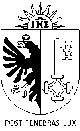 republique et canton de geneveDépartement du territoireOffice cantonal de l'environnementTypes de matériaux produitsQuantité (m3)Quantité réutilisée sur place (m3)Grave de recyclage PGrave de recyclage BGranulat mélangé (GM)Granulat de béton (GB)Matériaux terreuxMatériaux d'excavation non polluésMatériaux d'excavation tolérésAutre : _________________Type de suiviNom du bureauResponsable du suiviPollution du bâtiment Pollution des terrains Suivi de la gestion des déchets de chantierDirection des travaux (DLT)Catégorie de déchetsCatégorie de déchetsCatégorie d’élimination selon l’OLEDCodes LMoDQuantitéQuantitéFilière d’élimination 
(Installation, type et lieu de l’élimination : désignation de l’entreprise, réutilisation sur site, hors site, remarques)Prescriptions relatives à la valorisation / l’éliminationCatégorie de déchetsCatégorie de déchetsCatégorie d’élimination selon l’OLEDCodes LMoDm3 (en place)tFilière d’élimination 
(Installation, type et lieu de l’élimination : désignation de l’entreprise, réutilisation sur site, hors site, remarques)Prescriptions relatives à la valorisation / l’éliminationMatériaux terreux issus du décapage du solCouche supérieure(horizon A, « couche humique », en général de 0 à 20 cm)Non pollués*17 05 04À valoriser intégralement dans la mesure du possible, si les caractéristiques s’y prêtent.*Matériaux terreux issus du décapage du solCouche supérieure(horizon A, « couche humique », en général de 0 à 20 cm)Faiblement pollués*17 05 93À valoriser intégralement dans la mesure du possible, si les caractéristiques s’y prêtent.*Matériaux terreux issus du décapage du solCouche supérieure(horizon A, « couche humique », en général de 0 à 20 cm)Peu pollués, matériaux B17 05 96 scMatériaux terreux issus du décapage du solCouche supérieure(horizon A, « couche humique », en général de 0 à 20 cm)Fortement pollués, matériaux E17 05 90 scdMatériaux terreux issus du décapage du solCouche supérieure(horizon A, « couche humique », en général de 0 à 20 cm)Contaminés par des substances dangereuses, > matériaux E17 05 03 dsMatériaux terreux issus du décapage du solCouche supérieure(horizon A, « couche humique », en général de 0 à 20 cm)Contaminés par des néophytesSelon pollution chimiqueMatériaux terreux issus du décapage du solCouche sous-jacente (horizon B, gén. 20 à 100 cm env.)Non pollués*17 05 04À valoriser intégralement dans la mesure du possible, si les caractéristiques s’y prêtent.* Matériaux terreux issus du décapage du solCouche sous-jacente (horizon B, gén. 20 à 100 cm env.)Faiblement pollués*17 05 93À valoriser intégralement dans la mesure du possible, si les caractéristiques s’y prêtent.*Peu pollués, matériaux B17 05 96 scFortement pollués, matériaux E17 05 90 scdContaminés par des substances dangereuses, > matériaux E17 05 03 dsContaminés par des néophytesSelon pollution chimiqueSous-sol excavéMatériaux d’excavation et de percement (horizon C)Non pollués*17 05 06À valoriser intégralement dans la mesure du possible* :     en tant que matériaux de construction sur des chantiers ou des décharges, en tant que matières premières pour la fabrication de matériaux de construction, pour le comblement de sites d’extraction de matériaux, pour des modifications de terrain autorisées.                                                           Référence : Guide pour la réutilisation des matériaux d'excavation non pollués (ecomatGE - Edition 2016)Sous-sol excavéMatériaux d’excavation et de percement (horizon C)Faiblement pollués*17 05 94À valoriser intégralement dans la mesure du possible* :       en tant que matières premières pour la fabrication de matériaux de construction à liant hydraulique ou bitumeux, en tant que matériaux de construction sur des décharges de type B à E, en tant que matières premières de remplacement pour la fabrication de clinker de ciment, sur les sites pollués sur lesquels les matériaux sont produits.                                    Référence: Diagnostic de pollution et Gestion des terrains pollués (Aides à l'exécution - Edition 2017)Sous-sol excavéMatériaux d’excavation et de percement (horizon C)Peu pollués, matériaux B17 05 97 scRéférence: Diagnostic de pollution et Gestion des terrains pollués (Aides à l'exécution - Edition 2017)Fortement pollués, matériaux 17 05 91 scdRéférence: Diagnostic de pollution et Gestion des terrains pollués (Aides à l'exécution - Edition 2017)Contaminés par des substances dangereuses, > matériaux E17 05 05 dsRéférence: Diagnostic de pollution et Gestion des terrains pollués (Aides à l'exécution - Edition 2017)Contaminés par des néophytesSelon pollution chimiqueDécharge de type B ou E / gravières annoncées auprès de l’ASGB / traitement par lavage des matériaux.	oute / revêtementMatériaux bitumineux de démolitionTeneur en HAP < 250 mg/kg *17 03 02À valoriser en tant que matières premières pour la fabrication de matériaux de construction.* Référence: Guide technique des applications recommandées dans le cadre du projet ecomat GE (Edition 2009)oute / revêtementMatériaux bitumineux de démolitionTeneur en HAP > 250 mg/kg et <= 1000 mg/kg *17 03 01 scValorisation en matériaux de revêtement conformément à l’art. 52 OLED / décharge de type E jusqu’au 31 décembre 2030oute / revêtementMatériaux bitumineux de démolitionTeneur en HAP > 1000 mg/kg17 03 03 dsoute / revêtementMatériaux non bitumineux de démolition des routes (NP)*17 01 98À valoriser en tant que matières premières pour la fabrication de matériaux de construction.*                                     Référence: Guide technique des applications recommandées dans le cadre du projet ecomat GE (Edition 2009)Substance du bâtiment / OuvragesBéton de démolitionBéton de démolition non pollué (béton NP)*17 01 01Valorisation obligatoire sous forme liée.                              La production de grave n'est pas admise.Si le béton ne peut pas être recyclé, contacter le GESDECSubstance du bâtiment / OuvragesBéton de démolitionBéton de démolition faiblement pollué (béton FP)*17 01 01À valoriser en tant que matières premières pour la fabrication de matériaux de construction ou en tant que matériaux de construction sur des décharges.*                                   Référence: Guide technique des applications recommandées dans le cadre du projet ecomat GE (Edition 2009) Substance du bâtiment / OuvragesBéton de démolitionBéton de démolition peu pollué (béton de type B)*17 09 04 scElimination selon le degré de pollution fixées à l'annexe 5 chapitre 2 de l'OLEDSubstance du bâtiment / OuvragesBéton de démolitionBéton de démolition fortement pollué (béton de type E)17 09 04 scElimination selon le degré de pollution fixées à l'annexe 5 chapitre 5 de l'OLEDSubstance du bâtiment / OuvragesBéton de démolitionBéton de démolition contaminé (> béton de type E) et béton de démolition contenant des PCB (> béton de type E)17 09 03 ds
17 09 02 dsSubstance du bâtiment / OuvragesMatériaux de démolition non triés (NP)*Mélange uniquement de déchets de chantier minéraux comme briques, tuiles, murs avec crépi, briques silico-calcaires, béton, pierres naturelles, etc.17 01 07À valoriser intégralement, dans la mesure du possible, en tant que matières premières pour la fabrication de matériaux de construction.*                                                                      Référence: Guide technique des applications recommandées dans le cadre du projet ecomat GE (Edition 2009)Substance du bâtiment / OuvragesTessons de tuile (tuiles)*17 01 02Catégorie de déchetsCatégorie de déchetsCatégorie d’élimination selon l’OLEDCodes LMoDQuantitéQuantitéFilières d’élimination
(Installation, type et lieu de l’élimination : désignation de l’entreprise, réutilisation sur site, hors site, remarques)Prescriptions relatives à la valorisation / l’éliminationCatégorie de déchetsCatégorie de déchetsCatégorie d’élimination selon l’OLEDCodes LMoDm3 (en place)tFilières d’élimination
(Installation, type et lieu de l’élimination : désignation de l’entreprise, réutilisation sur site, hors site, remarques)Prescriptions relatives à la valorisation / l’éliminationAutres déchets de chantier (non pollués)Déchets de chantier issus de la transformation / déconstruction qui ne présentent aucune pollution spécifiquePlâtre*17 08 02Il est interdit d'éliminer les déchets de plâtre produits à Genève en décharge (yc. dans d'autres cantons)Autres déchets de chantier (non pollués)Déchets de chantier issus de la transformation / déconstruction qui ne présentent aucune pollution spécifiquePlâtre contenant des particules organiques17 08 02Autres déchets de chantier (non pollués)Déchets de chantier issus de la transformation / déconstruction qui ne présentent aucune pollution spécifiqueVerre (tessons de verre / verre plat)17 02 02Autres déchets de chantier (non pollués)Déchets de chantier issus de la transformation / déconstruction qui ne présentent aucune pollution spécifiqueBois usagé (bois de construction, bois d’aménagement, résidus de bois, mobilier en bois), sans substances dangereuses17 02 97 scAutres déchets de chantier (non pollués)Déchets de chantier issus de la transformation / déconstruction qui ne présentent aucune pollution spécifiqueMatières plastiques (propres, triées)17 02 03Autres déchets de chantier (non pollués)Déchets de chantier issus de la transformation / déconstruction qui ne présentent aucune pollution spécifiqueMétaux non pollués17 04 xy (selon le métal)Autres déchets de chantier (non pollués)Déchets de chantier issus de la transformation / déconstruction qui ne présentent aucune pollution spécifiqueMatériaux d’isolation minéraux (laine de roche, laine de verre, etc.), sans polluants17 06 04Autres déchets de chantier (non pollués)Déchets de chantier issus de la transformation / déconstruction qui ne présentent aucune pollution spécifiqueMatériaux d’isolation organiques (PSE, XPS, PUR…), sans polluants17 06 04Autres déchets de chantier (non pollués)Déchets de chantier issus de la transformation / déconstruction qui ne présentent aucune pollution spécifiqueDéchets combustibles pour lesquels une valorisation matière n’est pas possible17 09 98Déchets de chantier non triés ou en mélange17 09 04 scMatériaux de construction contenant des polluantsDéchets contenant de l’amiante Déchets minéraux contenant des fibres d’amiante liées (p. ex. matériaux non détruits en amiante-ciment, tels que plaques pour toitures, plaques pour façades) 17 06 98Matériaux de construction contenant des polluantsDéchets de chantier contenant des fibres d’amiante libres ou libérables (p. ex. colle de carrelage décapé, matériaux contenant de l’amiante faiblement lié) et déchets non minéraux contenant de l’amiante (p. ex. revêtements synthétiques)17 06 05 dsMatériaux de construction contenant des polluantsMasses d’étanchéité des joints, peitures/revête-mentsJoints d’étanchéité et peintures/revêtements contenant des PCB17 09 02 dsMatériaux de construction contenant des polluantsMasses d’étanchéité des joints, peitures/revête-mentsJoints d’étanchéité contenant des PCB17 09 03 dsScoriesScories (remplissage pour planchers à solives en bois, murs de scories, etc.)17 01 07     17 09 04 sc 17 09 03 dsLiège-bitume et autres matériaux de constructionIsolants en liège, colles, joints d’étanchéité, peintures/revêtements contenant des HAP contenant du goudron17 03 03 ds  17 06 03 ds (liège bitume)Bois contenant des polluantsDéchets de bois problématiques (traités avec des produits de conservation ou présentant des revêtements organiques halogénés ou une peinture au plomb, p. ex. bois provenant des espaces extérieurs ou de traverses de chemins de fer)17 02 98 dsMatériaux d’isolation contenant des polluants (HBCD, HCFC, CFC, HFC)Matériaux d’isolation notamment panneaux sandwich en PUR, mousses phénoliques,  isolations d’installations frigorifiques fixes et isolations de conduites en PUR17 06 03 dsMétaux avec peinture contenant des polluantsPeintures anticorrosion contenant des PCB, des HAP ou des métaux lourds17 09 02 ds            17 04 09 dsRevêtement de places de sport construites avant 1994Pistes sportives et d’athlétisme élasti-ques et gazon artificiel17 02 03    17 02 04 dsAutres matériaux de construction contenant des polluants17 06 03 dsAppareils et installationsAppareils et installations (avec ou sans polluants)Installations de chauffage, de ventilation et de climatisationAppareils et installationsAppareils et installations (avec ou sans polluants)Installations électriques16 02 x (selon emploi)Appareils et installationsAppareils et installations (avec ou sans polluants)Installations électriques contenant des PCB (ballasts / transformateurs / condensateurs)16 02 09 / 16 02 10 dsAppareils et installationsAppareils et installations (avec ou sans polluants)Sources lumineusesAppareils et installationsAppareils et installations (avec ou sans polluants)Autres éléments de construction susceptibles de contenir des polluants : mercure dans les interrupteurs, les thermomètres et les lampes, piles/accus contenant des métaux lourds, détecteurs d’incendie radioactifs, interrupteurs avec peinture luminescente radioactive, carreaux de céramique avec laque radioactive16 02 x ou 17 04 x ou autre (selon emploi / pollution)Déchets de constructionDéchets de chantier issus de la construction d'ouvrages qui ne présentent aucune pollution spécifiqueMinéraux recyclablesplusieursÀ valoriser intégralement en tant que matières premières pour la fabrication de matériaux de construction.*                                                                      Référence: Guide technique des applications recommandées dans le cadre du projet ecomat GE (Edition 2009)Déchets de constructionDéchets de chantier issus de la construction d'ouvrages qui ne présentent aucune pollution spécifiqueEmballages en carton15 01 01Valorisation matière. Utiliser de préférence des bennes fermés et éviter toute salissureDéchets de constructionDéchets de chantier issus de la construction d'ouvrages qui ne présentent aucune pollution spécifiqueBoisplusieursBois naturel = installation de compostage ou chaudière à boisBois usagé = recyclage ou incinération UVTD Les Cheneviers ou cimenterieBois à problème = incinération UVTD Les CheneviersDéchets de constructionDéchets de chantier issus de la construction d'ouvrages qui ne présentent aucune pollution spécifiqueMétaux*plusieursDéchets de constructionDéchets de chantier issus de la construction d'ouvrages qui ne présentent aucune pollution spécifiqueAutres déchets valorisables (notamment isolants minéraux, sagex)*plusieursDéchets de constructionDéchets de chantier issus de la construction d'ouvrages qui ne présentent aucune pollution spécifiqueMinéraux non recyclablesplusieursDécharge type BDéchets de constructionDéchets de chantier issus de la construction d'ouvrages qui ne présentent aucune pollution spécifiqueDéchets combustibles non recyclables17 09 98Incinération UVTD Les CheneviersDéchets de constructionDéchets de chantier issus de la construction d'ouvrages qui ne présentent aucune pollution spécifiqueDéchets de constructionDéchets de chantier issus de la construction d'ouvrages qui ne présentent aucune pollution spécifiqueDéchets de constructionDéchets de chantier issus de la construction d'ouvrages qui ne présentent aucune pollution spécifiqueDéchets de constructionDéchets de chantier issus de la construction d'ouvrages qui ne présentent aucune pollution spécifique